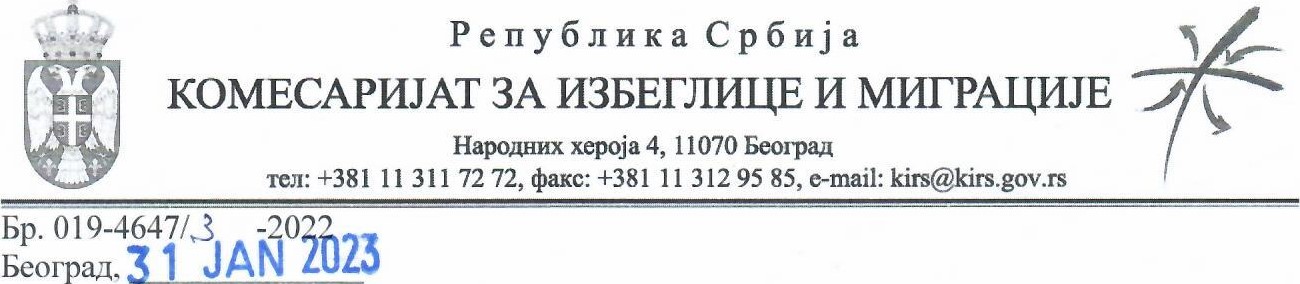 На основу члана 7. Закона о избеглицама („Службени гласник РС”, број 18/92, „Службени лист СРЈ”, број 42/02 - СУС и „Службени гласник РС”, број 30/10) чл. 25. и 26. Закона о планском систему („Службени гласник РС”, број 30/18) (у даљем тексту: Закон о планском систему) и члана 23. Уредбе о методологији за израду средњорочних планова („Службени гласник РС”, број 8/19) (у даљем тексту: Уредба о методологији за израду средњорочних планова), в.д. комесара Комесаријата за избеглице и миграције доноси:ОдлукуУсваја се средњорочни ПЈИН Комесаријат за избеглице и миграције за период 2023-2025. године, који је саставни део ове одлуке.Ова одлука ступа на снагу даном доношења.ОбразложењеОдредбом члана 26. став 1. Закона о планском систему, прописана је обавеза израде и доношења средњорочног плана органа државне управе.Одредбом члана 23. Уредбе о методологији за израду средњорочних планова прописано .је да руководилац обвезника средњорочног планирања усваја план, који се објављује на интернет страници обвезника средњорочног планирања до 31. јануара текуће године.На основу наведеног донета је одлука као у диспозитиву.Доставити:• Архиви Комесаријата за избеглице и миграције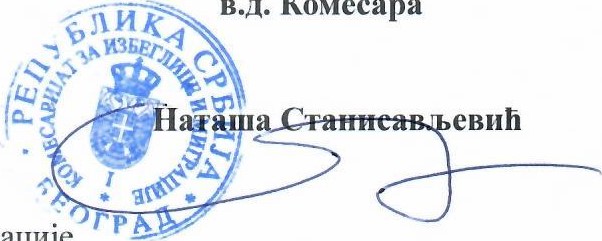 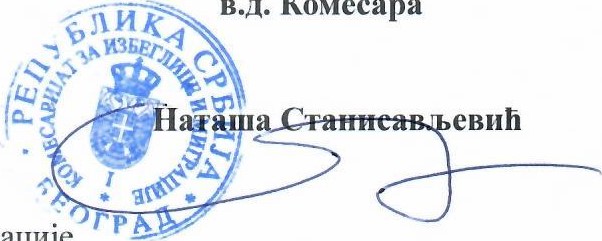 